Lampiran 1.  Hasil Identifikasi Tanaman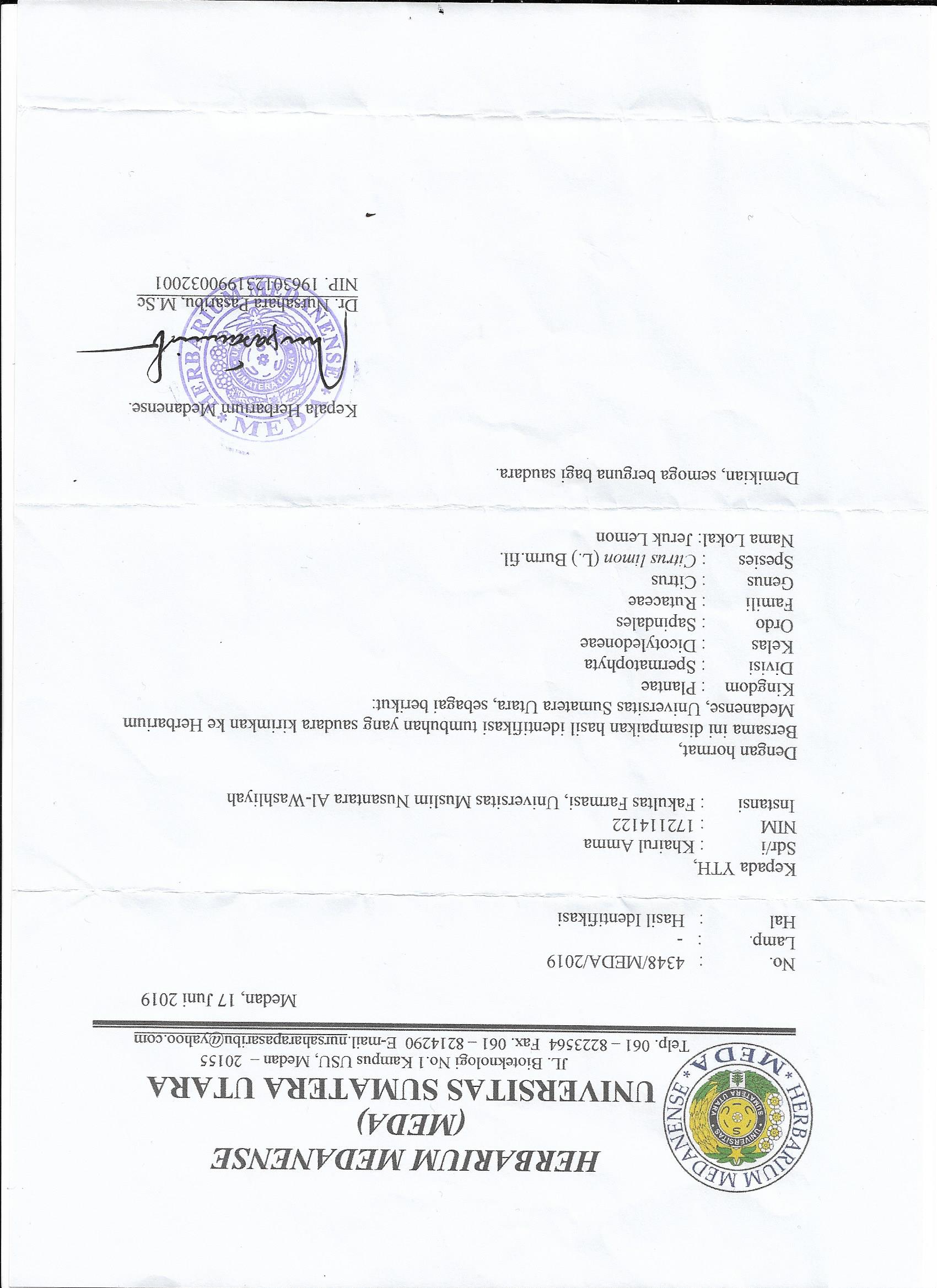 Lampiran 2. Tumbuhan Lemon 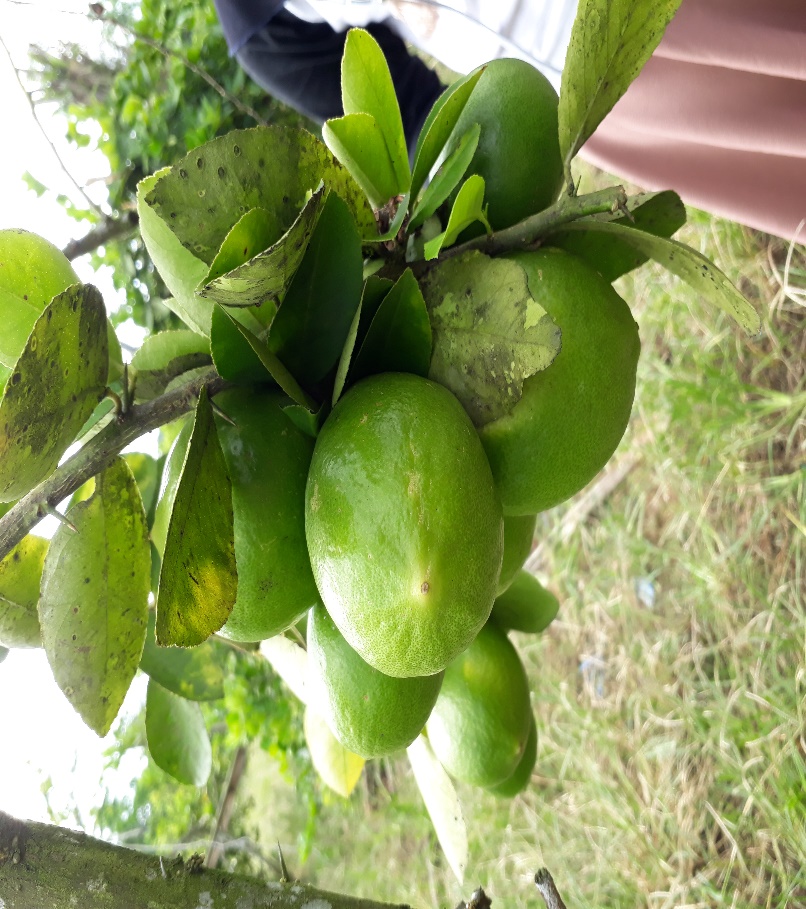  Tanaman Lemon Lemon Pon k4 Segar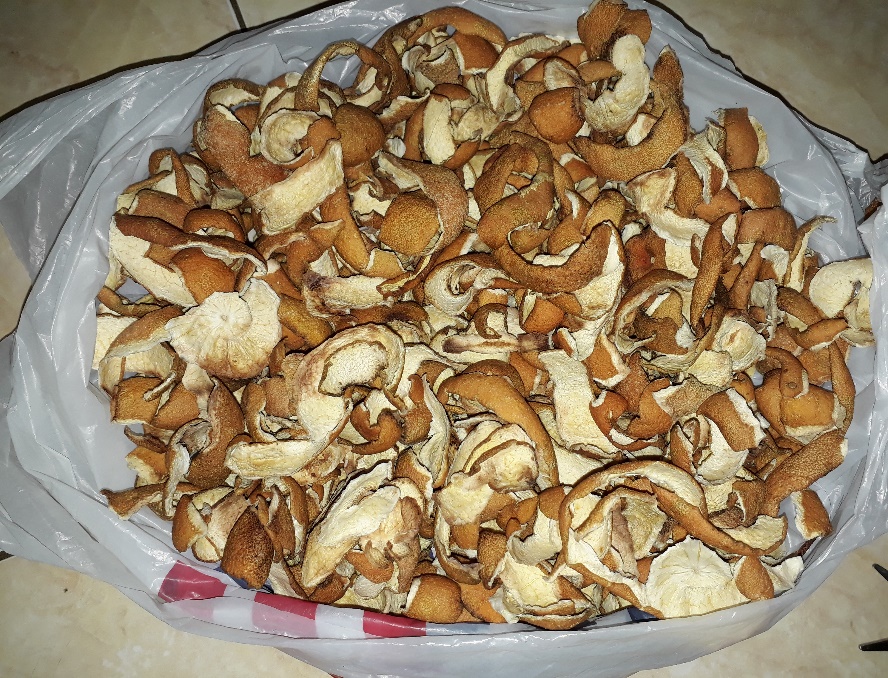 Simplisia Kering Tanaman Lemon Pon k4Lampiran 3 . Bagan Alir Pembuatan Simplisia Kulit Lemom Pon k4 	Diambil bagian kulitnya,sortir basa	Cuci, tiriskan 	Dikeringkan, sortir kering	Dipotong kecil-kecil Lampiran 4 .  Bagan Alir Isolasi Minyak Atsiri 	Aquadest ditambahkan 1:1         Suhu 110  ̊C Destilat dimurnikan Lampiran 5. Bagan Alir Pembuatan Sediaan Keping Anti Nyamuk Elektrik 	Ditimmbang, disobek	Direndam selama 1 jam 	Dibelender, tambah air secukupnya.	Masukkan dalam baskom, ratakan	Ditiriskan, diperas 	Ditambahkan amilum                                                                Direndam selama 10-15 menit	  Lampiran 6. Perhitungan Kadar Abu Total Simplisia Kulit Lemon Penetapan Kadar Abu Total Kadar abu total                    		= Sampel 1Berat sampel 		= 2,001 gram Berat abu 		= 2,02 gram Kadar Abu Total 		=Sampel 1Berat sampel 		= 2,005 gram Berat abu 		= 2,00 gram Kadar Abu Total 		=Sampel 1Berat sampel 		= 2,008 gram Berat abu 		= 1,98 gram Kadar Abu Total 		=  Rata-rata Kadar Abu Total = Lampiran 7. Perhitungan Kadar Sari Larut Dalam Air Simplisia Kulit Lemon Penetapan Kadar Sari Larut Dalam AirKadar sari larut dalam air 		=  Sampel 1Berat sampel 		= 5,002 gram Berat cawan kosng 	= 62,97 gram Berat cawan berisi 		= 63,23 gramBerat Sari 		= 0,26 gram Kadar Sari Larut Air 	=Sampel 2 Berat sampel 		= 5,102 gr  Berat cawan kosong 	= 42,66 grBerat cawan berisi 		= 42,91 grBerat Sari 		= 25 gr Kadar Sari arut Air 	=  Sampel 3 Berat sampel 		= 5,200 gr Berat cawan kosong 	= 68,52 grBerat cawan berisi 		= 68,70 grBerat Sari 		= 0,18 Kadar Sari Larut Air 	=  Rata-rata kadar sari larut air 	=  Lampiran 8. Pengujian Kadar Sari Larut dalam Etanol Penetapan Kadar Sari Larut Etanol Kadar Sari Larut Etanol  		=  Sampel 1Berat sampel 		= 5, 005  grBerat cawan kosng 	= 68,55 gr Berat cawan berisi 		= 68,74 grBerat Sari 		= 0,19  Kadar sari larut etanol	 =  Sampel 2 Berat sampel 		= 5,006  grBerat cawan kosong 	= 42,72 grBerat cawan berisi 		= 42,96 grBerat Sari		= 0,24 Kadar sari larut etanol  =  Sampel 3 Berat sampel 		= 5,102 grBerat cawan kosong 	= 68,60 grBerat cawan berisi 		= 68,77 grBerat Sari 		= 0,17 Kadar sari larut etanol  =  Rata-Rata Kadar Sari Larut Etanol 	= Lampiran 9. Penetapan Kadar Abu Tidak Larut Asam dala Serbuk Simplisia Penetapan Kadar Abu Tidak Larut AsamKadar Abu Tidak Larut Asam = Sampel 1 Berat Sampel 			= 2,001 grBerat Abu 			= 0,009 grKadar Abu Tidak Larut Asam = Sampel 1 Berat Sampel 			= 2,001 grBerat Abu 			= 0,003 grKadar Abu Tidak Larut Asam = Sampel 1 Berat Sampel 			= 2,001 grBerat Abu 			= 0,02 grKadar Abu Tidak Larut Asam = Rata- rata 	= Lampiran 10. Perhitungan Standarisasi Minyak Atsiri Kulit Lemon Perhitungan kadar kotoran Minyak Atsiri Kulit Lemon Kadar kotoran 		= Sampel 1Berat kertas saring 			= 0,54 grBerat kertas saring+ sampel		= 0,552 grBerat Sampel 				=5,002 grKadar Kotoran 	= Sampel 1Berat kertas saring 			= 0,496 grBerat kertas saring+ sampel		= 0,509 grBerat Sampel 				=5,002 grKadar Kotoran 	= Sampel 1Berat kertas saring 			= 0,501 grBerat kertas saring+ sampel		= 0,510 grBerat Sampel 				= 5,003 grKadar Kotoran 	= Rata-rata kadar kotoran = Lampiran 10. (lanjutan)Perhitungan kadar minyak atsiri kulit lemon Kadar minyak atsiri 	= Sampel 1 Berat simplisia 		= 300 grBerat minyak 		= 10,109 gramKadar minyak atsiri 	=Sampel 1 Berat simplisia 		= 300 grBerat minyak 		= 10,100 gramKadar minyak atsiri 	=Sampel 1 Berat simplisia 		= 300 grBerat minyak 		= 10,005 gramKadar minyak atsiri 	=Rata-rata 	= Lampiran 11. Nilai Standar Deviasi Kadar Minyak Atsiri Kulit LemonSD =        =  =  0,01Lampiran 12.  Perhitungan Bobot Jenis Minyak Atsiri  Kulit Lemon Bobot pikno + sampel  	= 16,2249 grBerat picno kosong 		= 11, 8642 grVolume sampel 			= 5 ml Bj minyak atsiri 	= 	=	= 0,87214 gr/ml Bobot pikno + sampel  	= 16,2249 grBerat picno kosong 		= 12,0002 grVolume sampel 			= 5 ml Bj minyak atsiri 	= 	=	= 0,8441 gr/ml Bobot pikno + sampel  	= 16,2209 grBerat picno kosong 		= 12,0000 grVolume sampel 			= 5 ml Bj minyak atsiri 	= 	=	= 0,8441 gr/ml Rata- rata Bobot jenis = Lampiran 13.  Hasil Analisa Probic LC50 Uji Efektivitas Minyak Atsiri Kulit   Kulit Lemon Sebagai Sediaan Anti Nyamuk Elektrik Terhadap Nyamuk CulexLampiran 14. Modifikasi Alat Destilasi Uap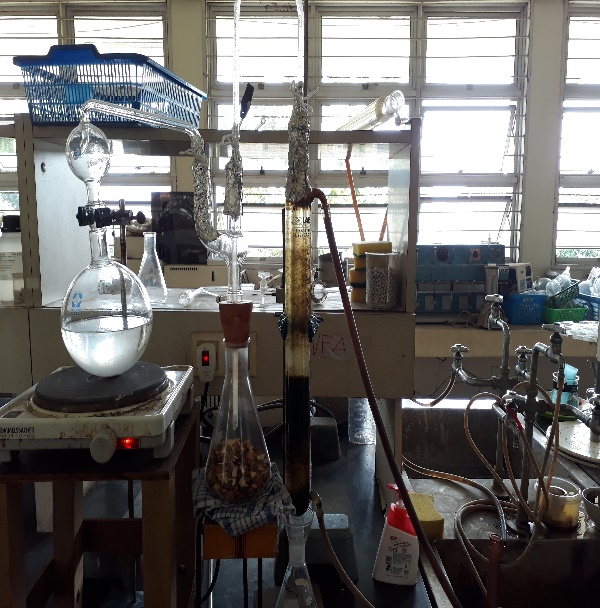 		Kondensor 	       Aquades dan Batu Didih             Sampel + Aquades             Penampung DestilatAlat Destilasi Uap Lampiran 15.  Minyak Atsiri Kulit Lemon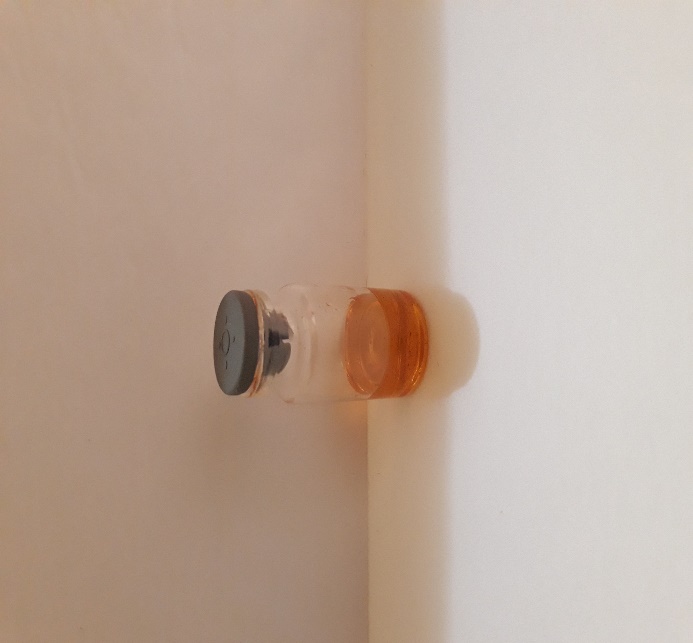 Hasil isolasi minyak atsiri kulit lemon Pon k4Lampiran 16.  Perendaman Keping Nyamuk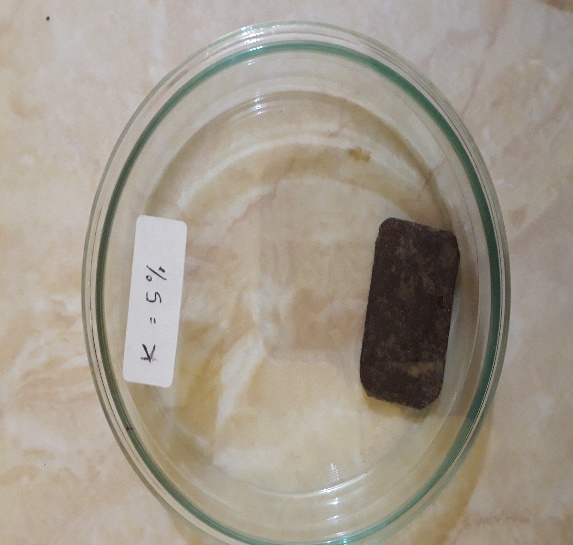 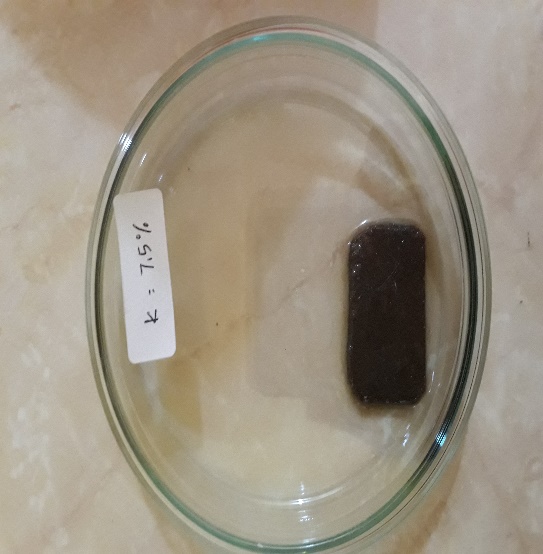 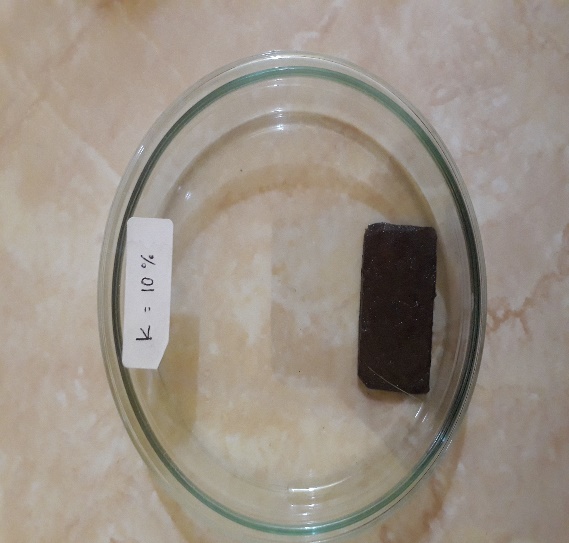 Lampiran 17. Sediaan Antinyamuk Elektrik dari Minyak Lemon Pon k4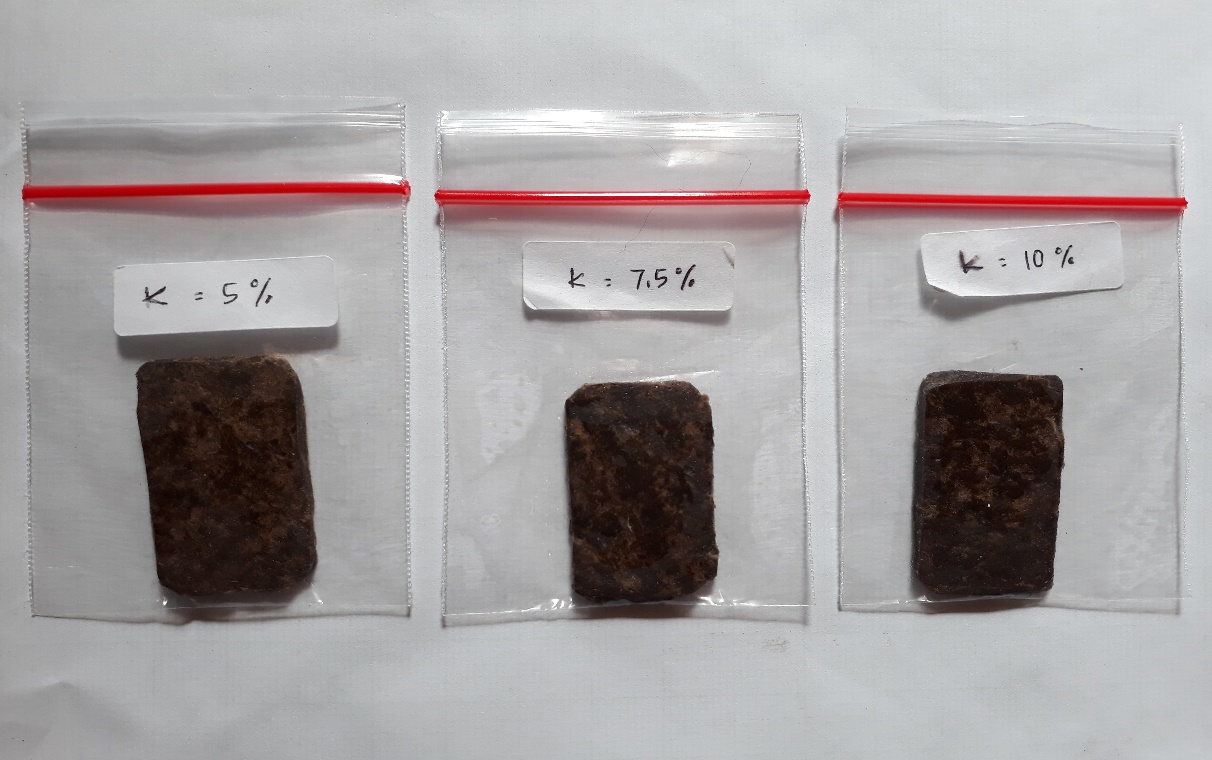 Keterangan:K 5 %      = volume 1,5 mLK 7,5%    = Volume 2,25 mLK 10%     = Volume 3 mLLampiran 18. Pertumbuhan jentik-jentik nyamuk 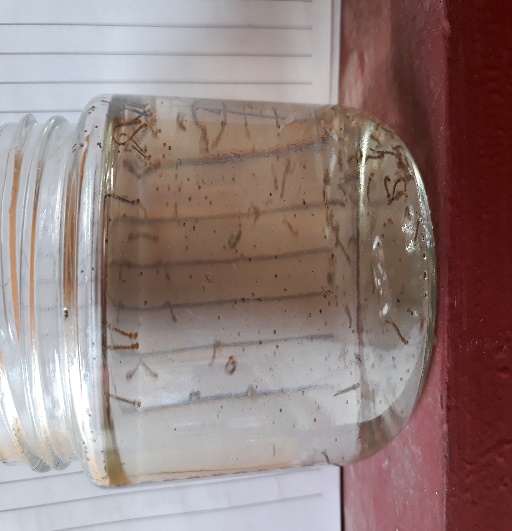 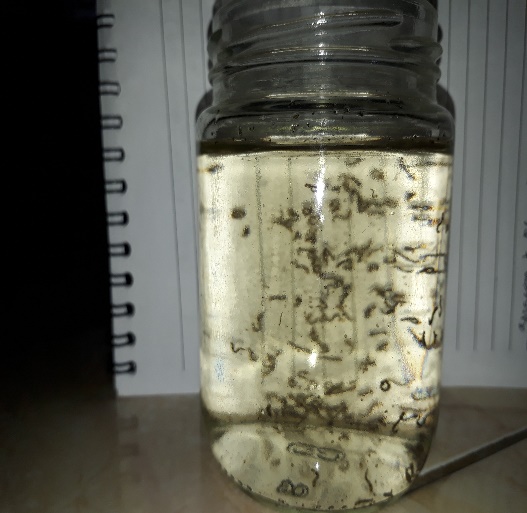 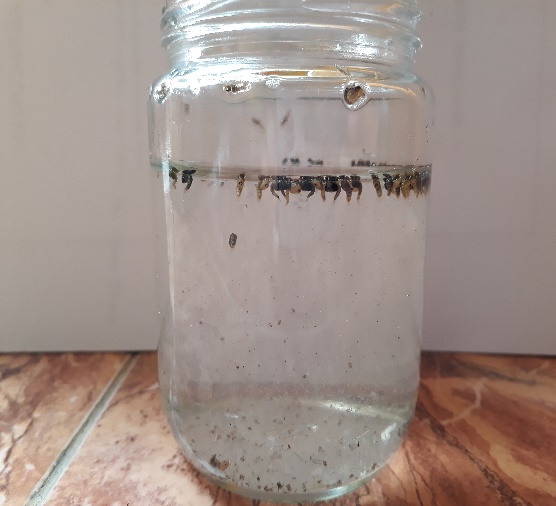 Lampiran 19. Pengujian Keping AntinyamukVolume 1,5 mLsebelum pengujian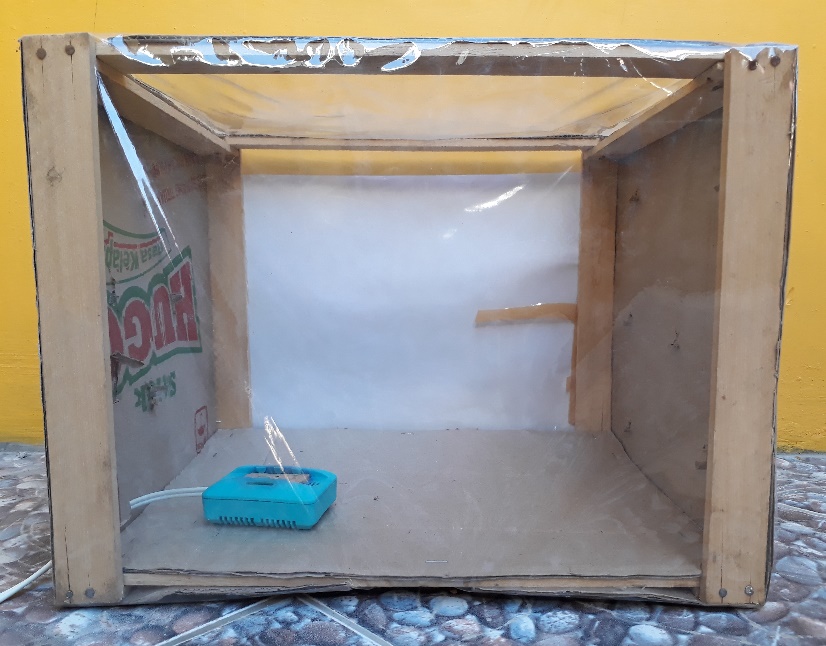 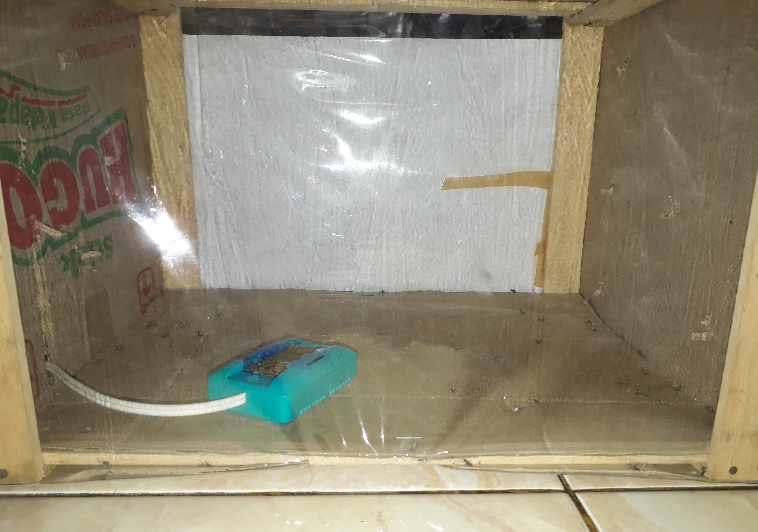 sesudah pengujianLampiran 19. (Lanjutan) Volume 2,25 mL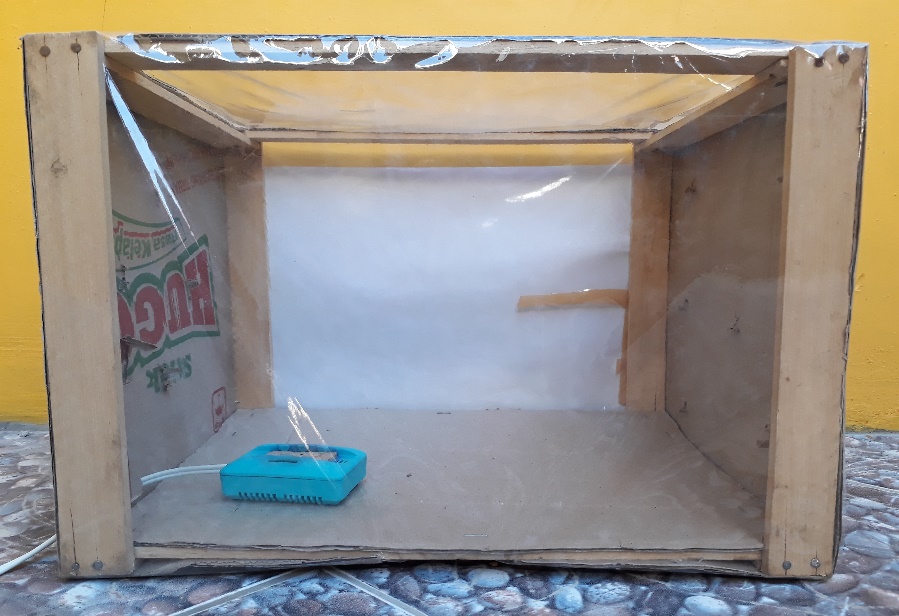 Sebelum Pengujian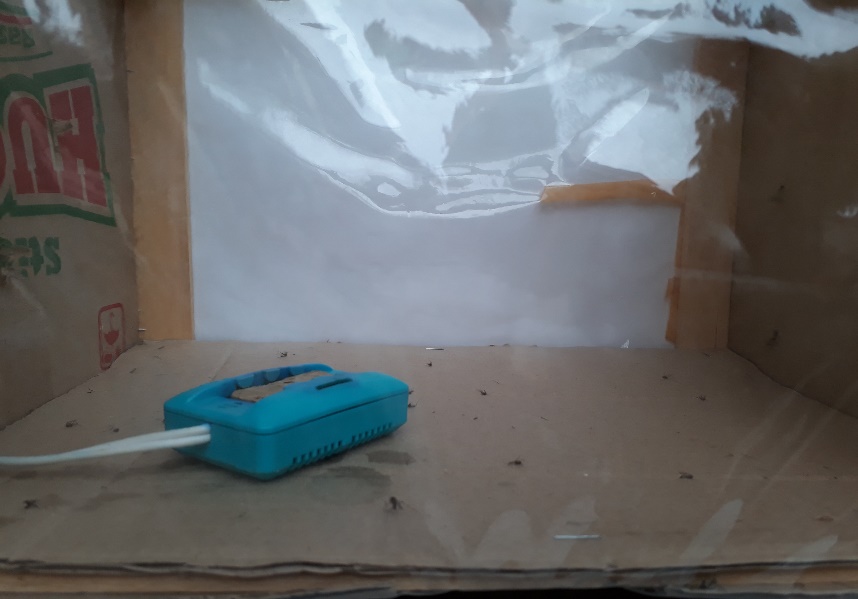 Sesudah pengujianLampiran 19. (Lanjutan) Volume 3 mL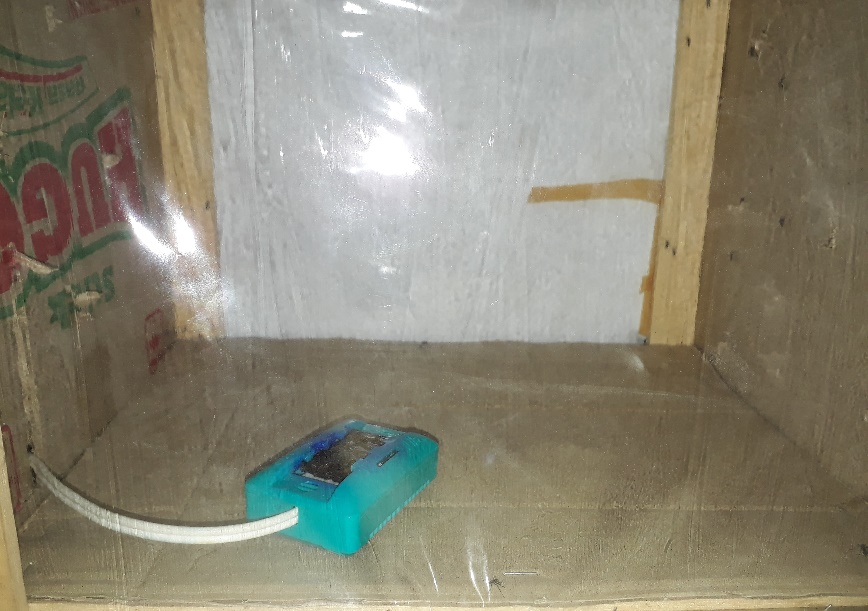 Sebelum pengujian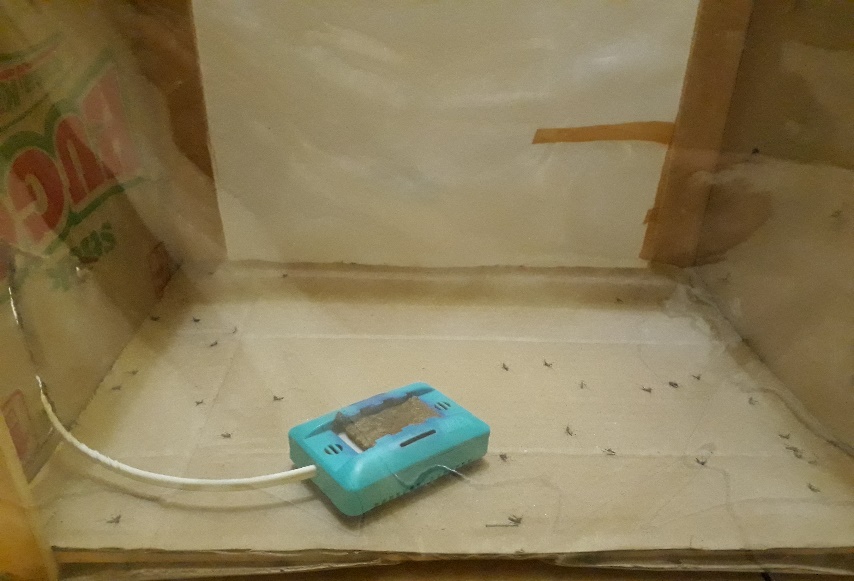 Sesudah pengujianLampiran 19. (Lanjutan) 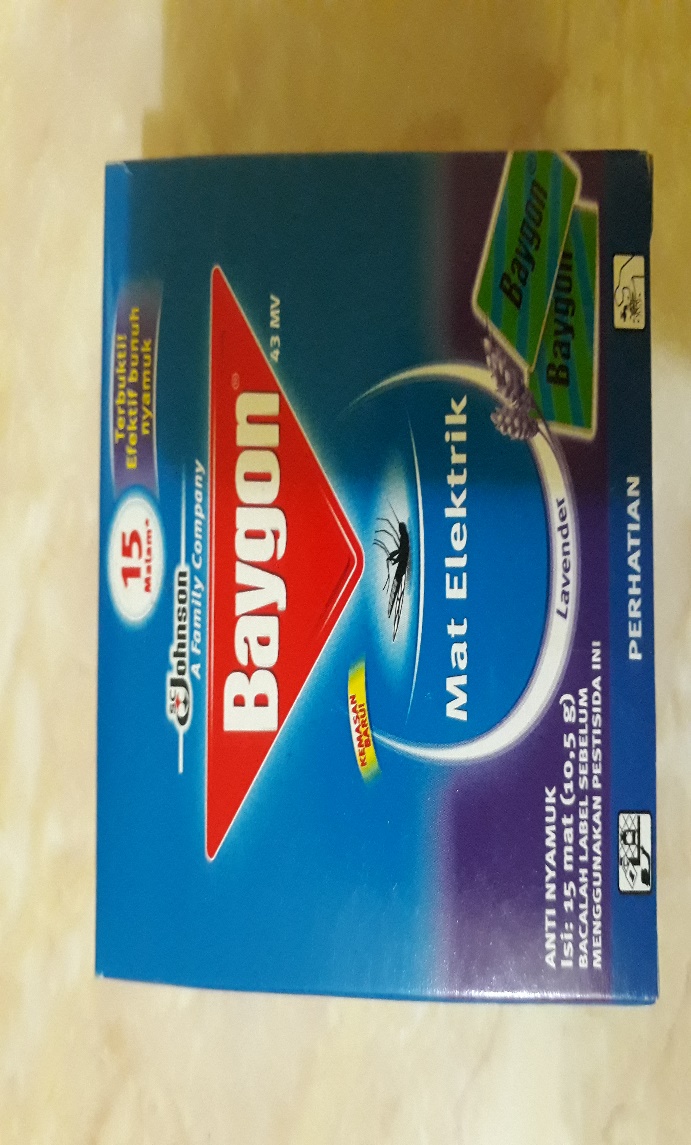 Pembanding sediaan dipasaran 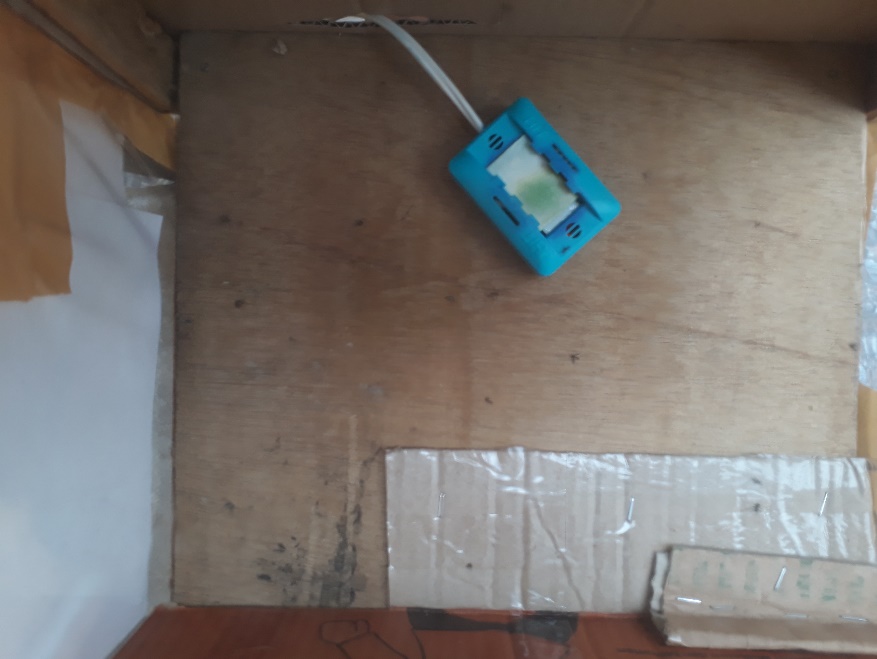 Lampiran 20. Mikroskopik Kulit Lemon 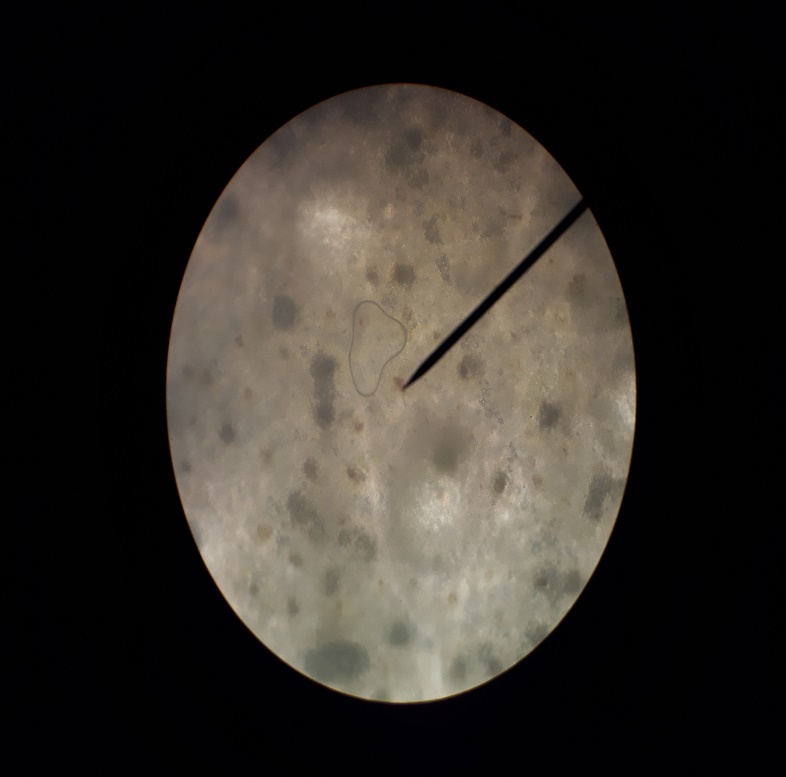  Mikroskopik Kulit lemonKadar (X) Xi-X(X -  X̅̅)23.360.0200.00043.33-0.0100.00013.33-0.0100.0001X̅ =3.340Σ ( X- X̅ )2 = 0.0006Confidence LimitsConfidence LimitsConfidence LimitsConfidence LimitsConfidence LimitsConfidence LimitsConfidence LimitsConfidence LimitsProbability95% Confidence Limits for konsentrasi95% Confidence Limits for konsentrasi95% Confidence Limits for konsentrasi95% Confidence Limits for log(konsentrasi)a95% Confidence Limits for log(konsentrasi)a95% Confidence Limits for log(konsentrasi)aProbabilityEstimateLower BoundUpper BoundEstimateLower BoundUpper BoundPROBIT.0102.114.1533.520.325-.815.547PROBIT.0202.410.2313.814.382-.636.581PROBIT.0302.618.3004.014.418-.523.604PROBIT.0402.787.3654.173.445-.438.620PROBIT.0502.932.4284.308.467-.368.634PROBIT.0603.062.4904.426.486-.310.646PROBIT.0703.180.5524.533.502-.258.656PROBIT.0803.290.6144.632.517-.212.666PROBIT.0903.393.6764.724.531-.170.674PROBIT.1003.491.7384.811.543-.132.682PROBIT.1503.9261.0645.195.594.027.716PROBIT.2004.3111.4195.534.635.152.743PROBIT.2504.6711.8135.857.669.258.768PROBIT.3005.0202.2526.181.701.353.791PROBIT.3505.3662.7436.524.730.438.815PROBIT.4005.7173.2886.906.757.517.839PROBIT.4506.0783.8857.358.784.589.867PROBIT.5006.4564.5227.931.810.655.899PROBIT.5506.8575.1688.704.836.713.940PROBIT.6007.2905.7879.788.863.762.991PROBIT.6507.7676.35311.313.890.8031.054PROBIT.7008.3036.87113.443.919.8371.129PROBIT.7508.9237.36916.433.951.8671.216PROBIT.8009.6687.88320.770.985.8971.317PROBIT.85010.6158.45927.5071.026.9271.439PROBIT.90011.9409.18339.4311.077.9631.596PROBIT.91012.2849.36043.0451.089.9711.634PROBIT.92012.6699.55547.3571.103.9801.675PROBIT.93013.1079.77152.6121.117.9901.721PROBIT.94013.61310.01659.1881.1341.0011.772PROBIT.95014.21410.30067.7151.1531.0131.831PROBIT.96014.95510.64079.3411.1751.0271.899PROBIT.97015.91811.06996.4411.2021.0441.984PROBIT.98017.29511.661125.0721.2381.0672.097PROBIT.99019.71212.648188.5781.2951.1022.275